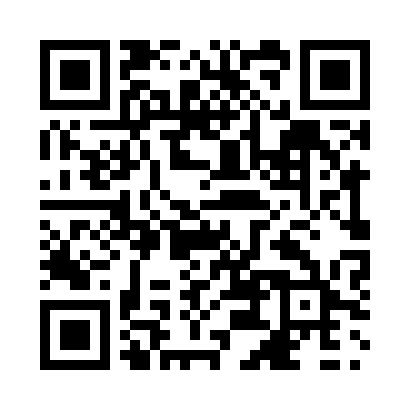 Prayer times for Blackfalds, Alberta, CanadaWed 1 May 2024 - Fri 31 May 2024High Latitude Method: Angle Based RulePrayer Calculation Method: Islamic Society of North AmericaAsar Calculation Method: HanafiPrayer times provided by https://www.salahtimes.comDateDayFajrSunriseDhuhrAsrMaghribIsha1Wed4:026:031:326:419:0311:042Thu3:586:011:326:429:0411:073Fri3:555:591:326:439:0611:104Sat3:525:571:326:449:0811:135Sun3:495:551:326:459:0911:166Mon3:465:531:326:469:1111:197Tue3:435:521:326:479:1311:228Wed3:415:501:326:489:1411:239Thu3:405:481:326:499:1611:2410Fri3:395:471:326:509:1711:2511Sat3:385:451:326:519:1911:2612Sun3:385:431:326:529:2111:2613Mon3:375:421:326:539:2211:2714Tue3:365:401:326:549:2411:2815Wed3:355:381:326:559:2511:2916Thu3:345:371:326:559:2711:2917Fri3:345:361:326:569:2811:3018Sat3:335:341:326:579:3011:3119Sun3:325:331:326:589:3111:3220Mon3:325:311:326:599:3311:3321Tue3:315:301:327:009:3411:3322Wed3:315:291:327:019:3611:3423Thu3:305:281:327:019:3711:3524Fri3:295:261:327:029:3911:3525Sat3:295:251:327:039:4011:3626Sun3:285:241:327:049:4111:3727Mon3:285:231:327:059:4211:3828Tue3:275:221:337:059:4411:3829Wed3:275:211:337:069:4511:3930Thu3:275:201:337:079:4611:4031Fri3:265:191:337:079:4711:40